Subin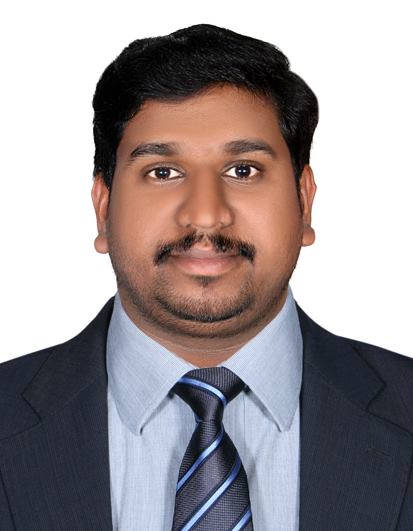 E-mail	 :subin.293119@2freemail.com To obtain a position as a procurement specialist or materials coordinator that utilizes my purchasing experience in the construction industry as well as my knowledge of manufacturing operations.PURCHASE OFFICERGhantoot Transport.& Gen. Contracting LLC(Building Division)(Ghantoot Group)Abudhabi-110652Work Experience: (From 2013 Nov to till date)Roles & ResponsibilitiesDoing negotiations and price comparison in order to get the cheap and best deal accordinglyUnderstand business requirementsBuy products and servicesAt the right priceFrom the right sourceAt the right specification that meets users’ needsIn the right quantityTo the right internal customerMy StrengthsThrust worthy & sincereConfident and OptimisticAlways CreativeExcellent inter personal communicationKeen attitude towards completing a job perfectly.WEB DEVELOPER/DESIGNER Work Experience: From 10/03/2010 to 24/03/2011)Vedhas Technologies [PHP,HTML, CSS, Java Script.](www.vedhastech.com)Vishnu BhavanKannanmoolaTvm.JR.SOFTWARE DEVELOPER/DESIGNERWork Experience: (From 17/06/ 2009 to 27/12/2009)AARIC Technologies Pvt Ltd (www.aarictpl.com)Thejaswini Building -2, C-24Techno Park, ThiruvananthapuramKerala, India. COURSE : POST GRADUATION –MS.C INFORMATION TECHNOLOGYCollege : Amrita School of Arts & Science, MysoreUniversity: Amrita Deemed UniversityYear :2007-2009COURSE : DEGREE –BS.C COMPUTER SCIENCECollege : SreeSankaraVidyapeetom College, KilimanoorUniversity: Kerala universityYear :2004-2007COURSE : VHSE- COMPUTER APPLICATIONCollege : Raja Ravi Varma Boys Vocational Higher Secondary School, kilimanooorUniversity: Board of Vocational Higher SecondaryYear :2002-2004COURSE : S.S.L.CCollege : Navabharath High School, AttingalUniversity: Board of Secondary Year :2002Date of Birth			:	14/05/1987 (dd-mm-yyyy)Gender				:	MaleMarital Status			:	MarriedNationality 				:	IndianI declare that the information given above is true to the best of my knowledge.